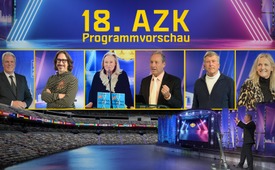 18. AZK – Programmvorschau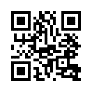 Am 26.11.2022 wurde erneut Zeitgeschichte geschrieben: Die 18. AZK hat stattgefunden! Sechs fachkundige Referenten teilten ihr Wissen mit einem live zugeschalteten Publikum aus 38 Ländern. Gründer Ivo Sasek und seine Teams setzten mit viel Kreativität erneut die Synergie für den Zusammenschluss von Wahrheitsliebenden aus aller Welt frei. Lassen Sie nun erste Eindrücke des Events auf sich wirken und freuen Sie sich auf mehr …Herzlich willkommen zur 18. AZK.

Die AZK steht für unzensierte Gegenstimmen, Aktualität, Internationalität, Synergie und kompetente Fachstimmen. 

Wir bauen Brücken zwischen Wahrheitsliebenden aus aller Welt! 

Es sprechen für Sie:
    • Gründer Ivo Sasek: „Enthüllte Justiz-Geheimnisse an alle!“
    • Andreas Thiel: „Recht und Gerechtigkeit – Gesetz und Moral“
    • Beate Bahner: „Corona-Impfung: Was Ärzte und Patienten unbedingt wissen sollten“
    • Heiko Schöning: „Das Zeitalter der Biowaffen hat begonnen. Wie können wir uns schützen?“
    • Florian Pfaff: „Friede und Sicherheit – Warum wir eine bessere Politik brauchen“
    • und Dr. Astrid Stuckelberger: „Die WHO, die UNO und deren Plan eines weltweiten Staatsstreichs gegen unsere Freiheiten“
Lassen Sie sich diesen Tag nicht entgehen.

Alle Inhalte finden Sie demnächst unter: #AZK18.

AZK – Wir schreiben Zeitgeschichte!von dap.Quellen:Infos zu weiteren Konferenzen: www.anti-zensur.info
© Eine Kla.TV-Produktion 2022Das könnte Sie auch interessieren:#AZK18 - 18. AZK-Konferenz - www.kla.tv/AZK18

#AZK - AZK-Konferenzen - www.kla.tv/AZKKla.TV – Die anderen Nachrichten ... frei – unabhängig – unzensiert ...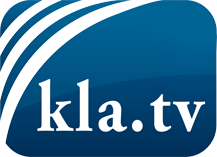 was die Medien nicht verschweigen sollten ...wenig Gehörtes vom Volk, für das Volk ...tägliche News ab 19:45 Uhr auf www.kla.tvDranbleiben lohnt sich!Kostenloses Abonnement mit wöchentlichen News per E-Mail erhalten Sie unter: www.kla.tv/aboSicherheitshinweis:Gegenstimmen werden leider immer weiter zensiert und unterdrückt. Solange wir nicht gemäß den Interessen und Ideologien der Systempresse berichten, müssen wir jederzeit damit rechnen, dass Vorwände gesucht werden, um Kla.TV zu sperren oder zu schaden.Vernetzen Sie sich darum heute noch internetunabhängig!
Klicken Sie hier: www.kla.tv/vernetzungLizenz:    Creative Commons-Lizenz mit Namensnennung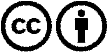 Verbreitung und Wiederaufbereitung ist mit Namensnennung erwünscht! Das Material darf jedoch nicht aus dem Kontext gerissen präsentiert werden. Mit öffentlichen Geldern (GEZ, Serafe, GIS, ...) finanzierte Institutionen ist die Verwendung ohne Rückfrage untersagt. Verstöße können strafrechtlich verfolgt werden.